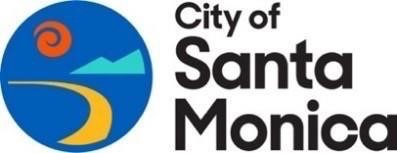 SPECIAL MEETING AGENDA   MEETING OF THE PUBLIC SAFETY REFORM AND OVERSIGHT COMMISSION   Thursday November 30th, 2023 6:00 P.M.   Council Chambers 1685 Main Steet, Santa Monica, CA 90401  NOTICE IS HEREBY GIVEN that a special meeting of the PUBLIC SAFETY REFORM    AND OVERSIGHT COMMISSION will be held at 6:00 p.m., on THURSDAY November 30th, 2023    Call to Order    Roll Call       Please note that Agenda Items may be reordered during the meeting at the discretion of the body.     Special Agenda Items     Review of city cybersecurity policies  Discussion of SMPD’s AB 481 mandated report regarding use of approved military equipment.  Discussion and vote on Accountability Subcommittee’s review of SMPD’s RIPA data and associated recommendations regarding the proposed adoption of the Los Angeles Police Department pretext stop policy.   Discussion and vote regarding recommending that the City Manager allocate $25,000 to the SMPD LEAD program to provide the commissioners with training about their approach, restorative justice, and facilitated dialogs with officers in exchange for the funds.  Consent Calendar     Study Session    Continued Items    Administrative Proceedings    Staff Administrative Items    Public Hearing    Resolutions    Written Communications      Public Safety Reform and Oversight Commission Member Discussion Items       Ad Hoc Committee Status Reports    Accountability: Chair, Derek Devermont    Protests and Crowd Control: Chair, Dante Harrington    Reimagining Public Safety: Chair, Brian Stedge-Stroud   Use of Force: George Centeno, Derek Devermont    Operations, Staffing and Budget: George Centeno    Community Engagement: Chair, Jaime Cruz, Angela Scott    Public Input: General public input is not permitted at special meetings.  Adjournment     STANDARDS OF BEHAVIOR THAT PROMOTE CIVILITY AT ALL PUBLIC MEETINGS:     Treat everyone courteously     Listen to others respectfully     Give open-minded consideration to all viewpoints     Focus on the issues and avoid personalizing debate     1.     	Embrace respectful disagreement and dissent as democratic rights, inherent components of an inclusive public process, and tools for forging sound decisions     WAYS TO PROVIDE PUBLIC COMMENT    If you are interested in providing public comment, there are several ways to participate: (1) Written public comment. In lieu of oral public comment, the public is strongly encouraged to submit written public comment on agenda items via email to publicsafetyreform@santamonica.gov. Written public comment submitted before 12:00 pm on the day of the meeting will be available for online viewing.    Please note the agenda item number in the subject line of your written comments.     (2) Oral public comment. Persons wishing to address the Public Safety Reform and Oversight Commission regarding items on the agenda must submit their name and address (optional) to the Commission’s Secretary before the public comment section is opened for that item.  Register to speak using the speaker cards prior to the meeting.    This agenda is available in alternate formats upon request.  If you require any special disability related accommodations (i.e. sign language interpreting, language interpretation, etc.), please contact the City Manager’s Office via Lisa.Parson@smgov.net  at least 1 day prior to the scheduled meeting.     This agenda is subject to change up to 72 hours prior to a regular meeting.  Please check the agenda for prior to the meeting for changes.     Transportation Information: Santa Monica Blue Bus Lines #2, #3, #5, #9 and the EXPO Line serve City Hall.  Parking is available on Main Street, on Olympic Drive, and in the Civic Center Parking Structure.   